Harta Strategică de Zgomot Municipiul CraiovaRaport privind datele obținute prin cartarea zgomotuluiData: 4 iulie 2023Nr.Studiu: 2001-2Rezumat Raport privind datele obținute în procesul de cartare a zgomotului în vederea realizării hărților strategice de zgomot, în conformitate cu art. 41, lit. c din Legea nr. 121/2019.Datele de intrare și prelucrarea acestora s-a realizat de către Municipiul Craiova prin contract de servicii cu firma Enviro Consult – nr. 137135/04.08.2022 având ca obiect „Elaborarea hărților strategice de zgomot pentru aglomerarea Craiova și a planurilor de acțiune pentru prevenirea și reducerea zgomotului ambiant în Municipiul Craiova”.Versiunile documentuluiCuprins1.	scopul raportului	52.	Metodele de calcul și ipotezele utilizate	53.	Datele obținute	53.1 Hărțile strategice de zgomot	6Trafic rutier	6Trafic Feroviar	9INDUSTRIE	114.	Tabele expunere populație	13Cuprins FiguriFigura 1. Harta depășiri limite admisibile zgomot trafic rutier pentru parametrul Lzsn	6Figura 2. Harta depășiri limite admisibile zgomot trafic rutier pentru parametrul Lnoapte	7Figura 3. Harta depășiri limite admisibile zgomot trafic rutier – drumuri principale pentru parametrul Lzsn	8Figura 4. Harta depășiri limite admisibile zgomot trafic rutier – drumuri principale pentru parametrul Lnoapte	9Figura 5. Harta depășiri limite admisibile zgomot trafic feroviar (tramvaie) pentru parametrul Lzsn	10Figura 6. Harta depășiri limite admisibile zgomot trafic feroviar (tramvaie) pentru parametrul Lnoapte	11Figura 7. Harta depășiri limite admisibile zgomot industrie pentru parametrul Lnoapte	12Figura 8. Harta depășiri limite admisibile zgomot industrie pentru parametrul Lzsn	13 Cuprins TabeleTabel 1. Expunerea la zgomot a populației	13Tabel 2. Expunerea populației la zgomotul industrial	15Tabel 3. Expunerea populației la zgomotul rutier	16scopul raportuluiScopul prezentului raport este de a prezenta datele obținute în urma cartografierii zgomotului potrivit Legii nr.121/2019. Conținutul raportului este conform art. 41 lit. c) din Lege.Aceste hărți de zgomot strategice oferă o evaluare generală a expunerii la zgomotul ambiental. Având în vedere întinderea teritoriilor vizate și metoda recomandată de Comisia Europeană, aceste hărți se bazează pe o abordare macroscopică a realității, dar nu pot pretinde că corespund întocmai realității, deoarece nu se bazează pe măsurători în toate punctele evaluate la fața locului, ci pe date oficiale deținute de autorități.Scopul acestor hărți este de a informa și de a sensibiliza populația cu privire la expunerea la poluarea fonică. De asemenea, acestea oferă autorităților competente elemente obiective de diagnosticare pe care să se bazeze acțiunile viitoare, în special în zonele de expunere excesivă la zgomot.În conformitate cu textele de transpunere a Directivei 2002/49/CE, în special cu Legea nr. 121/2019 privind întocmirea hărților de zgomot și a planurilor de prevenire a zgomotului ambiental, hărțile de zgomot includ:- documente grafice reprezentând zonele expuse la zgomot- tabele de estimare a populației expuse la zgomot,- tabele de estimare a numărului de unități deosebit de sensibile (sănătate și îngrijire sau educație) expuse la zgomot,- tabele de estimare a suprafețelor expuse la zgomot.Acest studiu a fost realizat de Enviro Consult, folosind date oficiale deținute de autorități și culese prin determinări pe teren.Metodele de calcul și ipotezele utilizateÎn conformitate cu Legea nr.121/2019 privind evaluarea și gestionarea zgomotului ambiental, metodologia utilizată pentru realizarea hărților de zgomot se bazează pe o modelare matematică, cu un software specializat, a surselor de zgomot trafic rutier, trafic feroviar și industrie.Datele obținuteToate hărțile produse sunt prezentate sub formă grafică și sub formă GIS cu proiecția STEREO 70 și/sau ETRS89.3.1 Hărțile strategice de zgomot Trafic rutier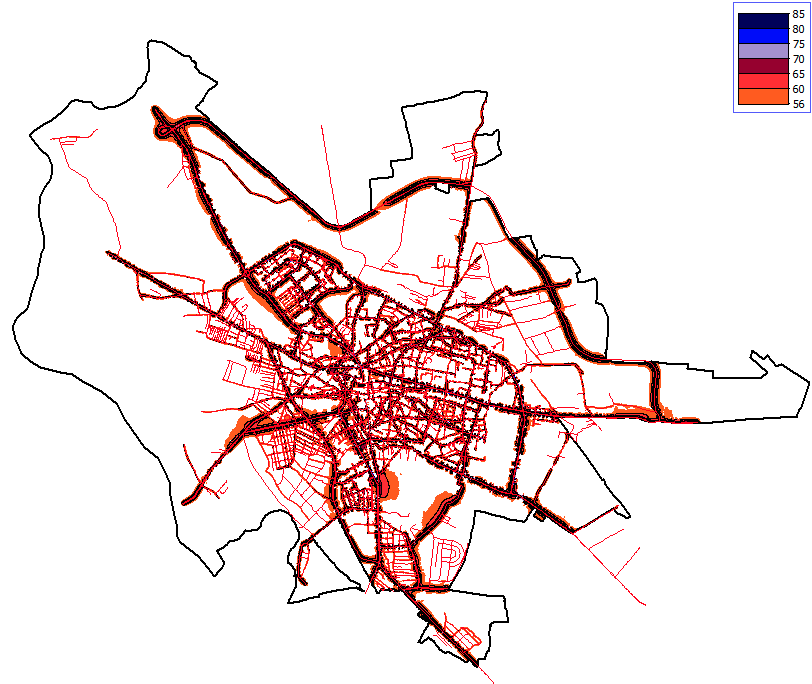 Figura 1. Harta depășiri limite admisibile zgomot trafic rutier pentru parametrul Lzsn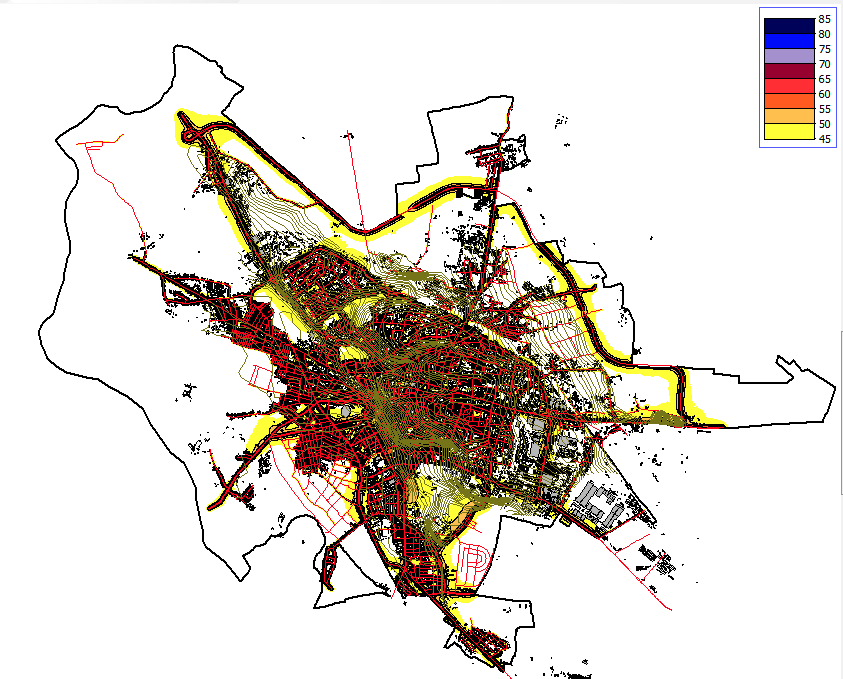 Figura 2. Harta depășiri limite admisibile zgomot trafic rutier pentru parametrul Lnoapte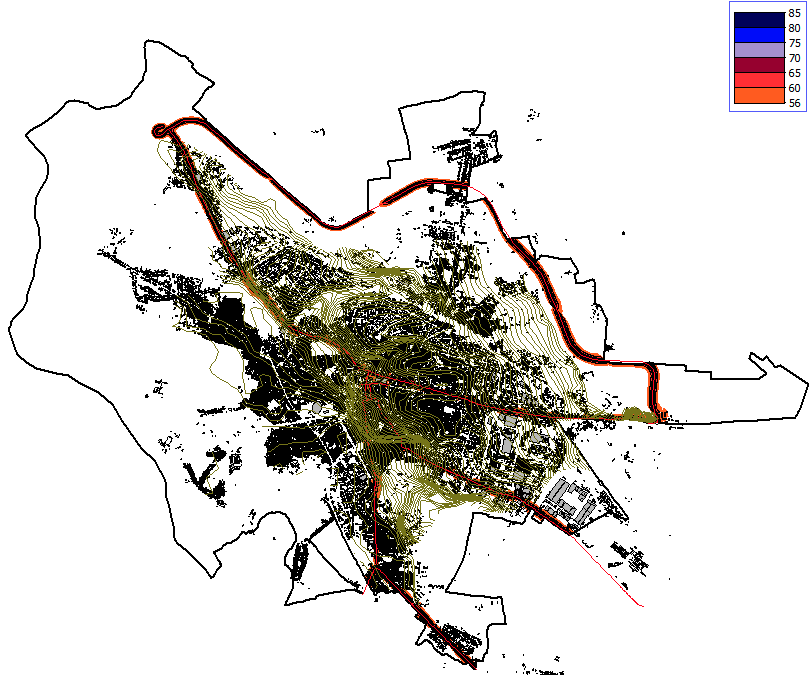 Figura 3. Harta depășiri limite admisibile zgomot trafic rutier – drumuri principale pentru parametrul Lzsn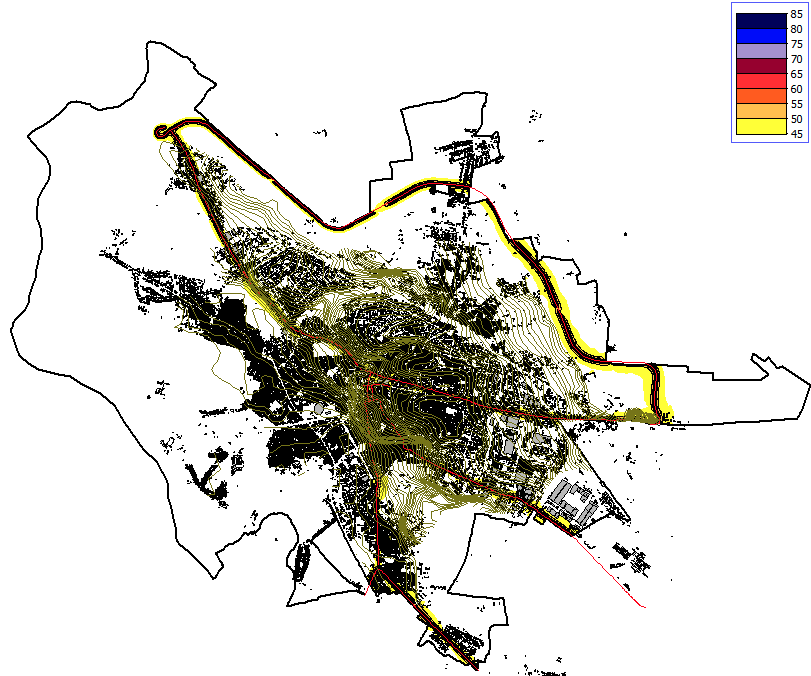 Figura 4. Harta depășiri limite admisibile zgomot trafic rutier – drumuri principale pentru parametrul LnoapteTrafic FeroviarNu se înregistrează depășiri ale limitelor admisibile pentru parametrul Lzsn sau Ln.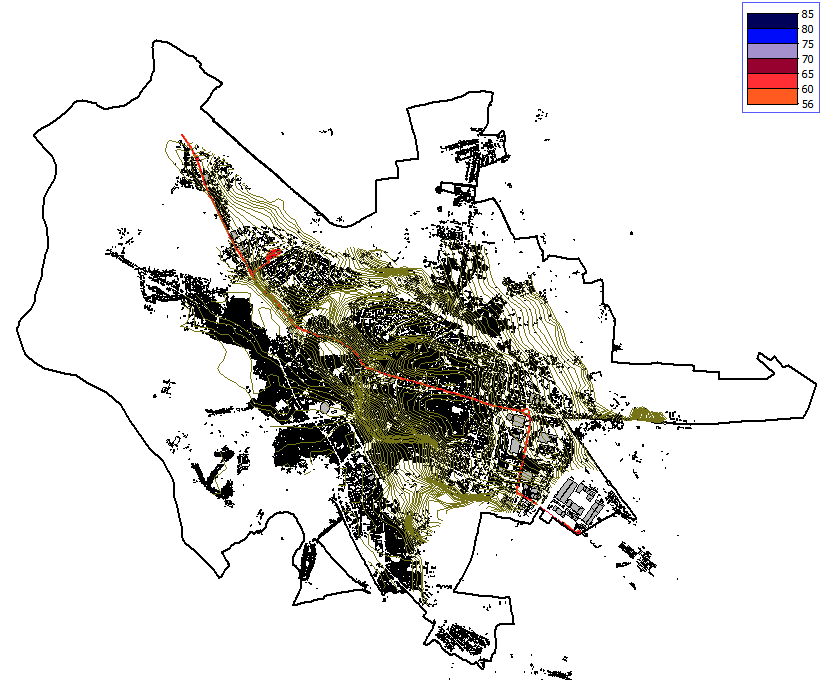 Figura 5. Harta depășiri limite admisibile zgomot trafic feroviar (tramvaie) pentru parametrul Lzsn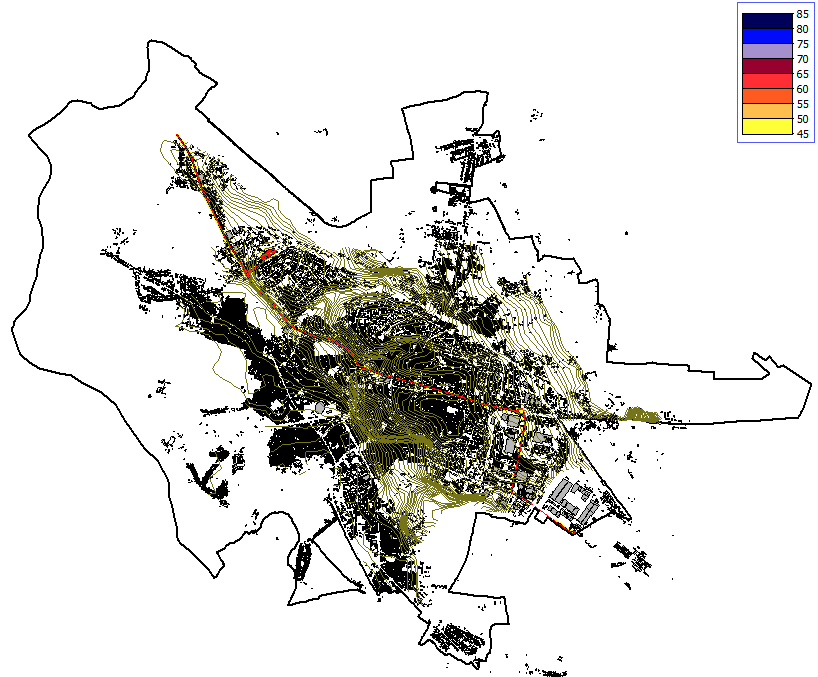 Figura 6. Harta depășiri limite admisibile zgomot trafic feroviar (tramvaie) pentru parametrul LnoapteINDUSTRIEPotrivit datelor, nu se înregistrează depășiri ale limitelor admisibile pentru parametrul Lzsn sau Ln.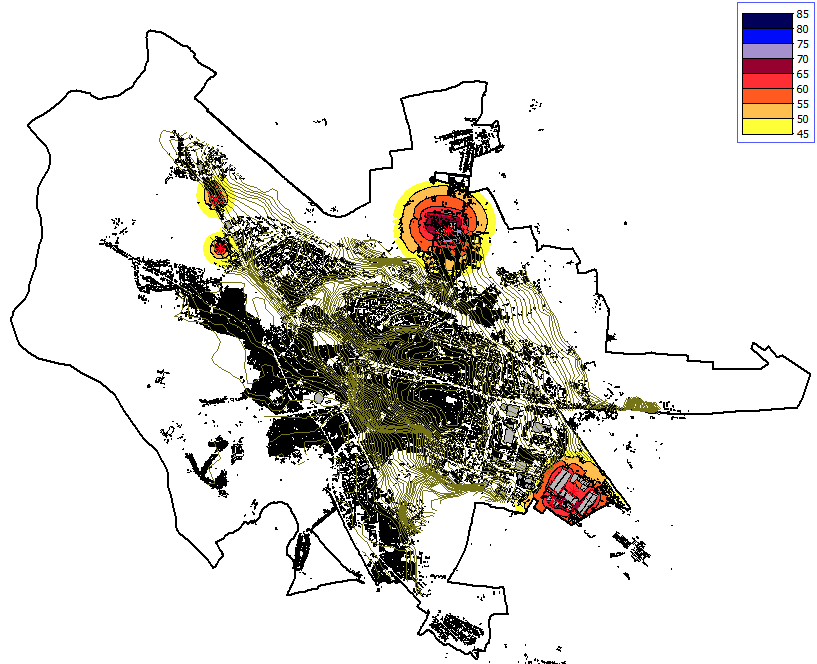 Figura 7. Harta depășiri limite admisibile zgomot industrie pentru parametrul Lnoapte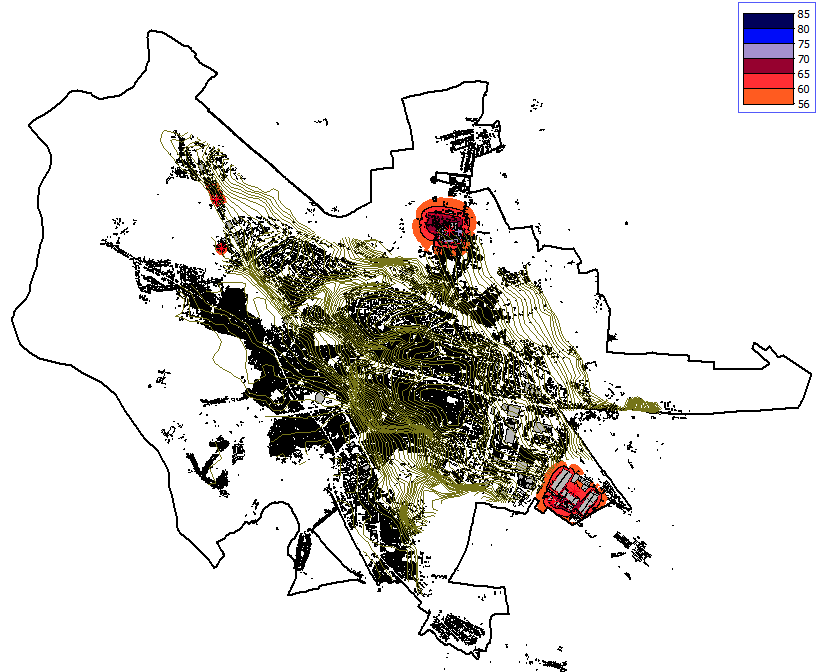 Figura 8. Harta depășiri limite admisibile zgomot industrie pentru parametrul LzsnTabele expunere populațieTabel 1. Expunerea la zgomot a populației Suprafața afectată pentru fiecare sursă de zgomot (metri pătrați)Tabel 2. Expunerea populației la zgomotul industrialTabel 3. Expunerea populației la zgomotul rutierRaportprivind datele obținute prin cartarea zgomotuluiBeneficiar:primăria municipiului CraiovaRealizat de: © 2023 Enviro ConsultAcest raport a fost realizat de Enviro Consult. Acest raport nu poate fi reprodus parțial sau în întregime fără acordul prealabil al proprietarului raportului. Acest raport este bazat, în parte,  pe informații  primite  de  la  alte părți.  Dacă  nu  este specificat  altfel, Enviro Consult presupune că aceste informații sunt corecte și de încredere, prin urmare fiind folosite la elaborarea concluziilor raportului.Enviro ConsultStr. Popa Tatu nr.62ASector 1București010806Româniawww.envi.ro© 2023 Enviro ConsultAcest raport a fost realizat de Enviro Consult. Acest raport nu poate fi reprodus parțial sau în întregime fără acordul prealabil al proprietarului raportului. Acest raport este bazat, în parte,  pe informații  primite  de  la  alte părți.  Dacă  nu  este specificat  altfel, Enviro Consult presupune că aceste informații sunt corecte și de încredere, prin urmare fiind folosite la elaborarea concluziilor raportului.Enviro ConsultStr. Popa Tatu nr.62ASector 1București010806Româniawww.envi.roBogdan Lazarovici, inginer© 2023 Enviro ConsultAcest raport a fost realizat de Enviro Consult. Acest raport nu poate fi reprodus parțial sau în întregime fără acordul prealabil al proprietarului raportului. Acest raport este bazat, în parte,  pe informații  primite  de  la  alte părți.  Dacă  nu  este specificat  altfel, Enviro Consult presupune că aceste informații sunt corecte și de încredere, prin urmare fiind folosite la elaborarea concluziilor raportului.Enviro ConsultStr. Popa Tatu nr.62ASector 1București010806Româniawww.envi.roRevizuit de:© 2023 Enviro ConsultAcest raport a fost realizat de Enviro Consult. Acest raport nu poate fi reprodus parțial sau în întregime fără acordul prealabil al proprietarului raportului. Acest raport este bazat, în parte,  pe informații  primite  de  la  alte părți.  Dacă  nu  este specificat  altfel, Enviro Consult presupune că aceste informații sunt corecte și de încredere, prin urmare fiind folosite la elaborarea concluziilor raportului.Enviro ConsultStr. Popa Tatu nr.62ASector 1București010806Româniawww.envi.ro© 2023 Enviro ConsultAcest raport a fost realizat de Enviro Consult. Acest raport nu poate fi reprodus parțial sau în întregime fără acordul prealabil al proprietarului raportului. Acest raport este bazat, în parte,  pe informații  primite  de  la  alte părți.  Dacă  nu  este specificat  altfel, Enviro Consult presupune că aceste informații sunt corecte și de încredere, prin urmare fiind folosite la elaborarea concluziilor raportului.Enviro ConsultStr. Popa Tatu nr.62ASector 1București010806Româniawww.envi.roGabriela Mihai, inginer QA© 2023 Enviro ConsultAcest raport a fost realizat de Enviro Consult. Acest raport nu poate fi reprodus parțial sau în întregime fără acordul prealabil al proprietarului raportului. Acest raport este bazat, în parte,  pe informații  primite  de  la  alte părți.  Dacă  nu  este specificat  altfel, Enviro Consult presupune că aceste informații sunt corecte și de încredere, prin urmare fiind folosite la elaborarea concluziilor raportului.Enviro ConsultStr. Popa Tatu nr.62ASector 1București010806Româniawww.envi.roAprobat de:© 2023 Enviro ConsultAcest raport a fost realizat de Enviro Consult. Acest raport nu poate fi reprodus parțial sau în întregime fără acordul prealabil al proprietarului raportului. Acest raport este bazat, în parte,  pe informații  primite  de  la  alte părți.  Dacă  nu  este specificat  altfel, Enviro Consult presupune că aceste informații sunt corecte și de încredere, prin urmare fiind folosite la elaborarea concluziilor raportului.Enviro ConsultStr. Popa Tatu nr.62ASector 1București010806Româniawww.envi.ro© 2023 Enviro ConsultAcest raport a fost realizat de Enviro Consult. Acest raport nu poate fi reprodus parțial sau în întregime fără acordul prealabil al proprietarului raportului. Acest raport este bazat, în parte,  pe informații  primite  de  la  alte părți.  Dacă  nu  este specificat  altfel, Enviro Consult presupune că aceste informații sunt corecte și de încredere, prin urmare fiind folosite la elaborarea concluziilor raportului.Enviro ConsultStr. Popa Tatu nr.62ASector 1București010806Româniawww.envi.roGeorge Tache, inginer, MSc© 2023 Enviro ConsultAcest raport a fost realizat de Enviro Consult. Acest raport nu poate fi reprodus parțial sau în întregime fără acordul prealabil al proprietarului raportului. Acest raport este bazat, în parte,  pe informații  primite  de  la  alte părți.  Dacă  nu  este specificat  altfel, Enviro Consult presupune că aceste informații sunt corecte și de încredere, prin urmare fiind folosite la elaborarea concluziilor raportului.Enviro ConsultStr. Popa Tatu nr.62ASector 1București010806Româniawww.envi.roEdițiaDataRealizat deRevizuit deAprobatde Modificări aduse1.002.12.22BLGMGTDocument inițial1.101.02.23BLGMGTModificat conform observațiilor beneficiarului2.010.05.23BLGMGTModificat conform observațiilor beneficiarului2.14.07.23BLGMGTCompletat cu date pentru fiecare drumAglomerarea CraiovaNumăr de locuințe expuse la valori ale LzsnNumăr de locuințe expuse la valori ale LzsnNumăr de locuințe expuse la valori ale LzsnNumăr de locuințe expuse la valori ale LzsnNumăr de locuințe expuse la valori ale LzsnSursa de zgomot 55-5960-6465-6970-74>75Trafic rutier9968794720141300Trafic rutier – drumuri principale688909546536Trafic feroviar (tramvaie)90000Industrie86162122Aglomerarea CraiovaNumăr de locuințe expuse la valori ale LnoapteNumăr de locuințe expuse la valori ale LnoapteNumăr de locuințe expuse la valori ale LnoapteNumăr de locuințe expuse la valori ale LnoapteNumăr de locuințe expuse la valori ale LnoapteNumăr de locuințe expuse la valori ale LnoapteSursa de zgomot 45-4950-5455-5960-6465-69>70Trafic rutier103977898647125072810Trafic rutier – drumuri principale7198965867470Trafic feroviar (tramvaie)33100000Industrie1555953130Aglomerarea CraiovaNumăr de locuitori expuși la valori ale LzsnNumăr de locuitori expuși la valori ale LzsnNumăr de locuitori expuși la valori ale LzsnNumăr de locuitori expuși la valori ale LzsnNumăr de locuitori expuși la valori ale LzsnSursa de zgomot 55-5960-6465-6970-74>75Trafic rutier245001953349503200Trafic rutier – drumuri principale16912234134213015Trafic feroviar (tramvaie)220000Industrie211395295Aglomerarea CraiovaNumăr de locuitori expuși la valori ale LnoapteNumăr de locuitori expuși la valori ale LnoapteNumăr de locuitori expuși la valori ale LnoapteNumăr de locuitori expuși la valori ale LnoapteNumăr de locuitori expuși la valori ale LnoapteNumăr de locuitori expuși la valori ale LnoapteSursa de zgomot 45-4950-5455-5960-6465-69>70Trafic rutier25554194121590561626910Trafic rutier – drumuri principale176722021440182170Trafic feroviar (tramvaie)81400000Industrie381145127320Aglomerarea CraiovaNumăr de școli expuse la valori ale LzsnNumăr de școli expuse la valori ale LzsnNumăr de școli expuse la valori ale LzsnNumăr de școli expuse la valori ale LzsnNumăr de școli expuse la valori ale LzsnSursa de zgomot 55-5960-6465-6970-74>75Trafic rutier493226142Trafic rutier – drumuri principale58810Trafic feroviar (tramvaie)10000Industrie00000Aglomerarea CraiovaNumăr de școli expuse la valori ale LnoapteNumăr de școli expuse la valori ale LnoapteNumăr de școli expuse la valori ale LnoapteNumăr de școli expuse la valori ale LnoapteNumăr de școli expuse la valori ale LnoapteNumăr de școli expuse la valori ale LnoapteSursa de zgomot 45-4950-5455-5960-6465-69>70Trafic rutier5134281620Trafic rutier – drumuri principale569200Trafic feroviar (tramvaie)700000Industrie000000Aglomerarea CraiovaNumăr de spitale expuse la valori ale LzsnNumăr de spitale expuse la valori ale LzsnNumăr de spitale expuse la valori ale LzsnNumăr de spitale expuse la valori ale LzsnNumăr de spitale expuse la valori ale LzsnSursa de zgomot 55-5960-6465-6970-74>75Trafic rutier1412310Trafic rutier – drumuri principale58810Trafic feroviar (tramvaie)10000Industrie00000Aglomerarea CraiovaNumăr de spitale expuse la valori ale LnoapteNumăr de spitale expuse la valori ale LnoapteNumăr de spitale expuse la valori ale LnoapteNumăr de spitale expuse la valori ale LnoapteNumăr de spitale expuse la valori ale LnoapteNumăr de spitale expuse la valori ale LnoapteSursa de zgomot 45-4950-5455-5960-6465-69>70Trafic rutier16104100Trafic rutier – drumuri principale569200Trafic feroviar (tramvaie)100000Industrie000000Sursa55-6060-6565-7070-7575-8080-85Drumuri6.816.6823.747.6292.864.0682.099.837675.671139Drumuri principale1.711.2401.137.802899.469639.405106.057125Tramvai430.04727.1702000Industrie931.081568.388276.392117.3249.657270Aglomerarea CraiovaNumăr de locuitori expuși la valori ale LzsnNumăr de locuitori expuși la valori ale LzsnNumăr de locuitori expuși la valori ale LzsnNumăr de locuitori expuși la valori ale LzsnNumăr de locuitori expuși la valori ale LzsnSursa de zgomot 55-5960-6465-6970-74>75Ford00000Magna00000Heineken00000ECO00000CET Craiova76162122Aglomerarea CraiovaNumăr de locuitori expuși la valori ale LnoapteNumăr de locuitori expuși la valori ale LnoapteNumăr de locuitori expuși la valori ale LnoapteNumăr de locuitori expuși la valori ale LnoapteNumăr de locuitori expuși la valori ale LnoapteNumăr de locuitori expuși la valori ale LnoapteSursa de zgomot 45-4950-5455-5960-6465-69>70Ford1300000Magna500000Heineken000000ECO000000CET Craiova1386053130Suprafața afectată pentru fiecare sursă de zgomot – industrie (metri pătrați)Suprafața afectată pentru fiecare sursă de zgomot – industrie (metri pătrați)Suprafața afectată pentru fiecare sursă de zgomot – industrie (metri pătrați)Suprafața afectată pentru fiecare sursă de zgomot – industrie (metri pătrați)Suprafața afectată pentru fiecare sursă de zgomot – industrie (metri pătrați)Suprafața afectată pentru fiecare sursă de zgomot – industrie (metri pătrați)Suprafața afectată pentru fiecare sursă de zgomot – industrie (metri pătrați)Sursa55-6060-6565-7070-7575-8080-85Ford320.301247.978229.40923.05700Magna150.99097.24966.18628.07100Heineken55.60411.0721.07111700ECO27.0549.5312.80758400CET Craiova224.309136.81990.2503.474900Aglomerarea CraiovaNumăr de locuitori expuși la valori ale LzsnNumăr de locuitori expuși la valori ale LzsnNumăr de locuitori expuși la valori ale LzsnNumăr de locuitori expuși la valori ale LzsnNumăr de locuitori expuși la valori ale LzsnSursa de zgomot 55-5960-6465-6970-74>75DN6B602754250DN65F20000DN65C11012892591DN65275394194160DN600000DN5643421DN5595115151185Aglomerarea CraiovaNumăr de locuitori expuși la valori ale LnoapteNumăr de locuitori expuși la valori ale LnoapteNumăr de locuitori expuși la valori ale LnoapteNumăr de locuitori expuși la valori ale LnoapteNumăr de locuitori expuși la valori ale LnoapteNumăr de locuitori expuși la valori ale LnoapteSursa de zgomot 45-4950-5455-5960-6465-69>70DN6B6025483400DN65F410000DN65C1031311096040DN652943872062100DN6000000DN56434210DN551021121572560Suprafața afectată pentru fiecare sursă de zgomot – drum principal (metri pătrați)Suprafața afectată pentru fiecare sursă de zgomot – drum principal (metri pătrați)Suprafața afectată pentru fiecare sursă de zgomot – drum principal (metri pătrați)Suprafața afectată pentru fiecare sursă de zgomot – drum principal (metri pătrați)Suprafața afectată pentru fiecare sursă de zgomot – drum principal (metri pătrați)Suprafața afectată pentru fiecare sursă de zgomot – drum principal (metri pătrați)Suprafața afectată pentru fiecare sursă de zgomot – drum principal (metri pătrați)Sursa55-6060-6565-7070-7575-8080-85DN6B40.81537.45927.74620.58600DN65F879.488506.067319.063206.47450.2000DN65C88.52672.58867.62537.499210DN65141.631117.717129.930103.98119.8130DN6538.696408.819346.111255.42528.57530DN5614.71912.5649.0757.4089810DN55209.749148.154126.20188.2785.286125Aglomerarea CraiovaNumăr de locuințe expuse la valori ale LzsnNumăr de locuințe expuse la valori ale LzsnNumăr de locuințe expuse la valori ale LzsnNumăr de locuințe expuse la valori ale LzsnNumăr de locuințe expuse la valori ale LzsnSursa de zgomot 55-5960-6465-6970-74>75DN6B231121100DN65F10000DN65C435036230DN651071547660DN600000DN5621210DN5537455972Aglomerarea CraiovaNumăr de locuințe expuse la valori ale LnoapteNumăr de locuințe expuse la valori ale LnoapteNumăr de locuințe expuse la valori ale LnoapteNumăr de locuințe expuse la valori ale LnoapteNumăr de locuințe expuse la valori ale LnoapteNumăr de locuințe expuse la valori ale LnoapteSursa de zgomot 45-4950-5455-5960-6465-69>70DN6B2310191300DN65F200000DN65C4051432320DN6511515180800DN6000000DN56212100DN554044611020Aglomerarea CraiovaNumăr de spitale expuse la valori ale LzsnNumăr de spitale expuse la valori ale LzsnNumăr de spitale expuse la valori ale LzsnNumăr de spitale expuse la valori ale LzsnNumăr de spitale expuse la valori ale LzsnSursa de zgomot 55-5960-6465-6970-74>75DN6B00000DN65F00000DN65C00000DN6500000DN634410DN5600000DN5500000Aglomerarea CraiovaNumăr de spitale expuse la valori ale LnoapteNumăr de spitale expuse la valori ale LnoapteNumăr de spitale expuse la valori ale LnoapteNumăr de spitale expuse la valori ale LnoapteNumăr de spitale expuse la valori ale LnoapteNumăr de spitale expuse la valori ale LnoapteSursa de zgomot 45-4950-5455-5960-6465-69>70DN6B000000DN65F000000DN65C000000DN65000000DN6000000DN56000000DN55000000Aglomerarea CraiovaNumăr de școli expuse la valori ale LzsnNumăr de școli expuse la valori ale LzsnNumăr de școli expuse la valori ale LzsnNumăr de școli expuse la valori ale LzsnNumăr de școli expuse la valori ale LzsnSursa de zgomot 55-5960-6465-6970-74>75DN6B16000DN65F10000DN65C00000DN6542100DN624410DN5600000DN5501202Aglomerarea CraiovaNumăr de școli expuse la valori ale LnoapteNumăr de școli expuse la valori ale LnoapteNumăr de școli expuse la valori ale LnoapteNumăr de școli expuse la valori ale LnoapteNumăr de școli expuse la valori ale LnoapteNumăr de școli expuse la valori ale LnoapteSursa de zgomot 45-4950-5455-5960-6465-69>70DN6B150000DN65F200000DN65C000000DN65421000DN6234200DN56000000DN55003000